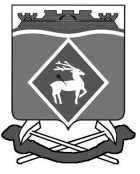 РОССИЙСКАЯ  ФЕДЕРАЦИЯ РОСТОВСКАЯ ОБЛАСТЬМУНИЦИПАЛЬНОЕ  ОБРАЗОВАНИЕ  «ГОРНЯЦКОЕ СЕЛЬСКОЕ  ПОСЕЛЕНИЕ»АДМИНИСТРАЦИЯ  ГОРНЯЦКОГО  СЕЛЬСКОГО ПОСЕЛЕНИЯ ПОСТАНОВЛЕНИЕ В соответствии с пунктом 11 Правил предоставления молодым семьям социальных выплат на приобретение (строительство) жилья и их использования федеральной целевой программы «Жилище» на 2011-2015 годы, утвержденных Постановлением Правительства Российской Федерации от 17.12.2010 № 1050, на основании приказа Министерства строительства, архитектуры и территориального развития Ростовской области от 15.12.2014 № 5 «Об утверждении средней рыночной стоимости одного  квадратного метра общей площади жилья на I квартал 2015 года», ПОСТАНОВЛЯЮ:1. Утвердить норматив стоимости 1 квадратного метра общей площади жилья по Горняцкому сельскому поселению на I квартал 2015 года в размере 14 000 (четырнадцать тысяч) рублей для расчета размера социальной выплаты молодым семьям-участникам подпрограммы «Обеспечение жильем молодых семей» Федеральной целевой программы «Жилище» на 2011-2015 годы.2. Настоящее постановление вступает в силу после его официального опубликования.Контроль за исполнением настоящего постановления возложить на начальника отдела муниципального хозяйства Е.В. Хуторенко.Глава поселения                                                               О.П. СнисаренкоВерно  Ведущий специалист                                                      А.М. Ветохина30.03.2015 года№  71 №  71  пос. Горняцкий пос. ГорняцкийО нормативе стоимости 1 квадратного метра общей площади жилья по Горняцкому сельскому поселению на I квартал 2015 годаО нормативе стоимости 1 квадратного метра общей площади жилья по Горняцкому сельскому поселению на I квартал 2015 года